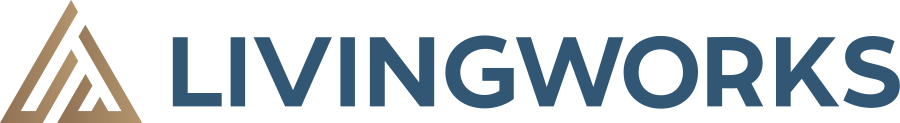 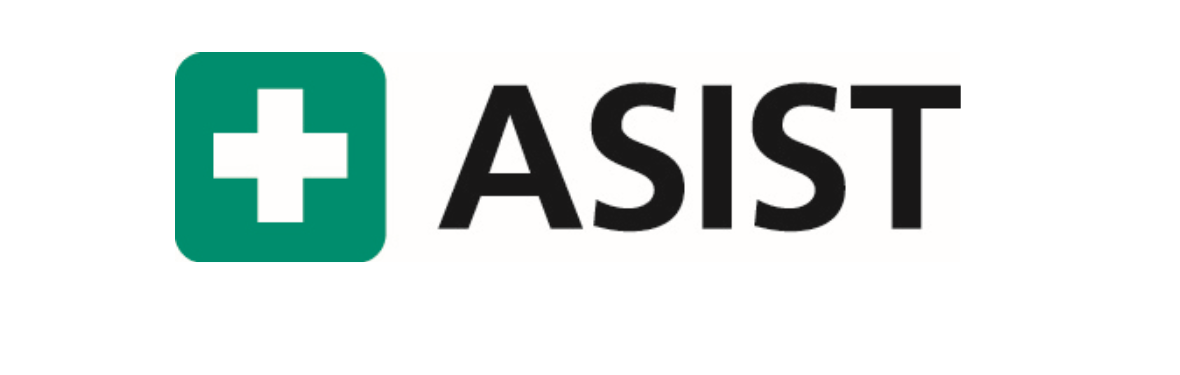 APPLIED SUICIDE INTERVENTION SKILLS WORKSHOPWhen:	Tue 4th Feb, Wed 5th Feb 2020Day 1	Registration 8.45amDay 1 & 2	Sessions begin at 9 am and finish at 5 pmWhere:	Seminar Rm 2 - George Burnett Leisure Centre Corner Manning Rd and Elderfield Rd, KarawaraCost:		       $300 for the 2 full days. Lunch:	Tea and coffee will be provided.  Please bring your own lunch.Please register me for the 2day ASIST training workshop.Name: Pronoun:	Agency/Company: 			Address:		Phone:	Mobile:	Email:	Please accompany registration form with payment. Please transfer payment to:LivingWorks AustraliaBSB - 066 209Acct # - 100 358 32For more information please contact Mel Zador 0432 530 146 melazador@gmail.com or Lorna Hirsch lorna.hirsch@livingworks.com.au 